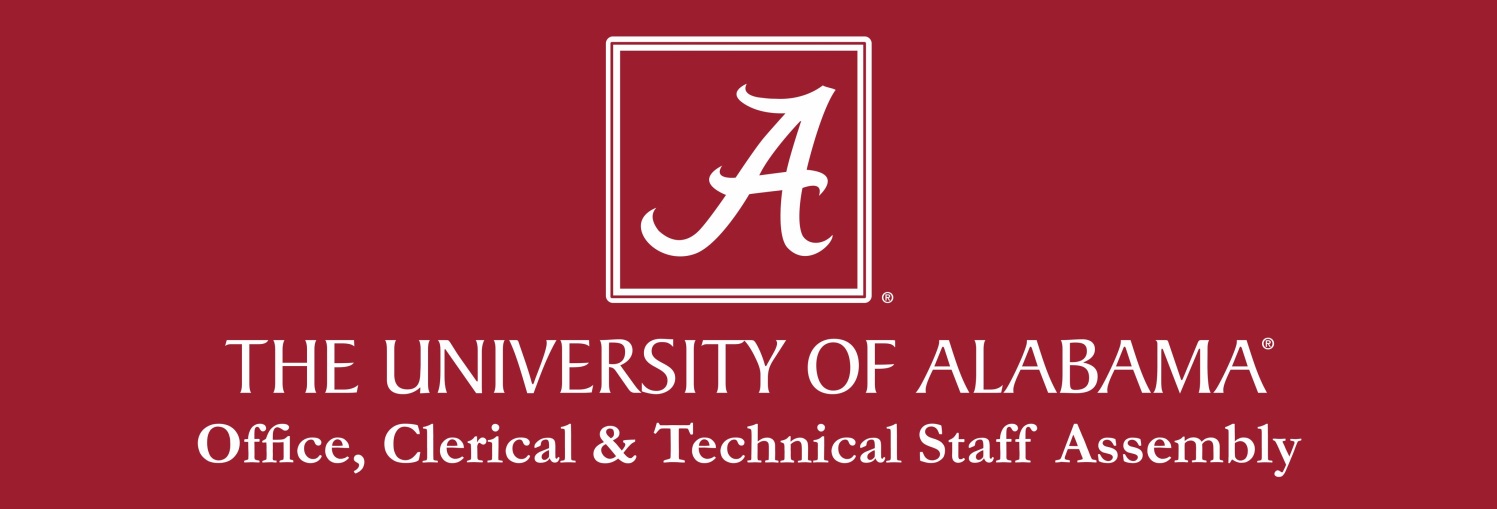 FORMER OFFICERS2012/2013President: Allyson HollidayPresident Elect: Sherry PhillipsSecretary: Renae SullivanTreasurer: Alesia DarlingParliamentarian: Kevin Ray2013/2014President: Sherry PhillipsPresident Elect: Heath Nails Secretary: Dee CookTreasurer: Carolyn FulmerPast-President: Allyson HollidayParliamentarian: Kevin Ray2014/2015President: Dee Cook       President Elect: Todd HesterSecretary: Lacee NisbettTreasurer: Lynette ScalesPast-President: Allyson HollidayParliamentarian: Cassie Schultz2015/2016President: Todd HesterPresident Elect: Lacee Nisbett (stepped down – Allyson Holliday took over)Secretary: Dianne GilbertTreasurer: Marina KlaricPast-President: Allyson Holliday2016/2017President: Allyson Holliday President Elect: Jessica Richardson Treasurer: Lacee Nisbett Secretary: Marina Klaric Past-President/Parliamentarian: Todd Hester2017/2018President: Jessica RichardsonPresident Elect: Todd HesterTreasurer:  Leslie DavisSecretary: Azia PatrickPast-President/Parliamentarian: Allyson Holliday2018/2019President: Todd HesterPresident Elect: Angel Narvaez-LugoTreasurer: Leslie Davis Secretary: Darlene SmithPast-President/Parliamentarian: Allyson Holliday2019/2020President: Angel Narvaez-LugoPresident Elect: Muriel KnightTreasurer: Leslie Davis Secretary: Carrie BarnesPublic Relations: Christina BarnettPast-President/Parliamentarian: Allyson Holliday2020/2021President: Angel Narvaez-LugoVice President: Christina Barnett?Treasurer: Leslie Davis Secretary: Carrie Barnes?Public Relations: Christina BarnettPast-President/Parliamentarian: Allyson Holliday2021/2022President: Angel Narvaez-LugoVice President: Christina Barnett and Danielle SagirsTreasurer: Leslie Davis Secretary: Danielle SagirsPublic Relations: Christina Barnett and Danielle SagirsPast-President/Parliamentarian: Allyson Holliday